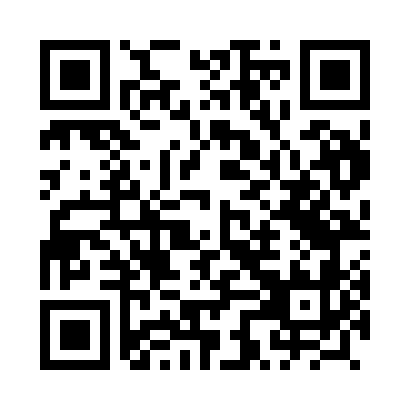 Prayer times for Tychow Stary, PolandWed 1 May 2024 - Fri 31 May 2024High Latitude Method: Angle Based RulePrayer Calculation Method: Muslim World LeagueAsar Calculation Method: HanafiPrayer times provided by https://www.salahtimes.comDateDayFajrSunriseDhuhrAsrMaghribIsha1Wed2:415:0812:335:397:5810:152Thu2:385:0612:335:408:0010:183Fri2:345:0412:325:418:0110:214Sat2:305:0312:325:428:0310:245Sun2:275:0112:325:438:0510:276Mon2:234:5912:325:448:0610:307Tue2:204:5712:325:458:0810:338Wed2:184:5612:325:468:0910:379Thu2:174:5412:325:478:1110:3910Fri2:164:5212:325:488:1210:4011Sat2:164:5112:325:498:1410:4012Sun2:154:4912:325:508:1610:4113Mon2:144:4812:325:518:1710:4214Tue2:144:4612:325:528:1810:4215Wed2:134:4512:325:528:2010:4316Thu2:134:4312:325:538:2110:4417Fri2:124:4212:325:548:2310:4418Sat2:124:4112:325:558:2410:4519Sun2:114:3912:325:568:2610:4620Mon2:114:3812:325:578:2710:4621Tue2:104:3712:325:588:2810:4722Wed2:104:3612:325:588:3010:4723Thu2:094:3412:325:598:3110:4824Fri2:094:3312:336:008:3210:4925Sat2:094:3212:336:018:3410:4926Sun2:084:3112:336:018:3510:5027Mon2:084:3012:336:028:3610:5028Tue2:084:2912:336:038:3710:5129Wed2:074:2812:336:038:3910:5230Thu2:074:2712:336:048:4010:5231Fri2:074:2712:336:058:4110:53